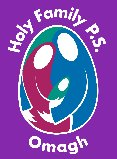          Holy Family Primary School                  Newsletter                      Friday, 19th April 2024Pupils of the Week Good Manners AwardThose chosen to receive recognition for the ‘Good Manners’ Award this week are: Junior Site: Shane O’Neill, Theo McKnight, Clarice Donoghue, Ruardhi McAleer, Andrew McNulty, Fiadh Mae Slattery, Savanna Campbell, Zuzanna Wengler, Niamh Kelly, Filip Derdzinski & Catherine SmithSenior Site: Clarissa Duggan, Fianna Meenan, Ryan Devlin, Fabian Clarke, Joseph Tierney, Méabh McMahon, Fergal Ferris & Filip Matuszak.Well done everyone, we are so proud of you all.  Healthy Eaters!Junior Site: Molly McCarron, Brendan Sweeney, Logan Woodhead, Michael Starrs, Ellen McDermott, Demi-Leigh McCrory, Conn Gallagher & Conor Byrne.Senior Site: Danny Molloy, Matthew Quinn, Niamh Woodhead, Rose McCann, Arsenia Trainauskas & Gabriela Korotko.Congratulations everyone – keep up the good work!!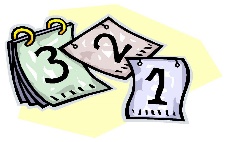 Upcoming Dates to NoteMon 6th – Fri 10th May – Mid-term break. School closed for the weekWed 15th May – Sacrament of Confirmation at 5.00pm in Sacred Heart ChurchSat 18th May – First Holy Communion at 12noon in Sacred Heart ChurchBlocking School EntrancesParents/guardians are asked not to block the entrances/gates to the school when dropping off/collecting children. This has become an issue on the senior site in recent weeks when collecting from after school clubs, resulting in members of staff being kept late for apppointments! We thank you for your understanding & support in this matter.West Tyrone Feis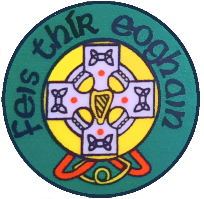 We wish to extend huge congratulations to everyone who had the courage to take part in this year’s feis and thank our parents/guardians, for the prompt collection and return of pupils at various times throughout the past few weeks. Once again the pupils of Holy Family enjoyed huge success with many prize winners in all sections. This morning our junior choir won the K.S.1 Unison competition and our senior choir won the Harmonised competition. We commend all our choir members for putting in so much hard work over the past few weeks – you are absolute superstars. Finally, a big Holy Family thank you to Paul our musical maestro for his continued commitment to our school – we really couldn’t manage without him!!Omagh Boys & Girls Club Yr.7 Transition ProgrammeWe remind our Yr.7 parents/guardians that expressions of interest for the Yr.7 Transition programme being held in Omagh Boys & Girls Club should be with Dympna by Friday, 19th April. The Transition programme provides confidence to pupils transferring to second level education and helps to improve their communication and social skills enabling them to integrate with their peers and other new people. Contact Dympna by email at omaghbgyc@gmail.com or by telephone on 028 8224 3771.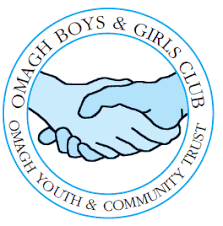 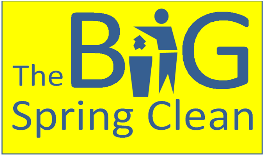 The Big Spring CleanTo celebrate World Earth Day on Monday, 22nd April we will be participating in ‘The Big Spring Clean’ next week. All classes will be involved in cleaning up our school grounds i.e. litter picking/weeding the planting beds etc. We also encourage pupils to bring in old batteries for recycling and also unwanted clothes for our clothing bank on the junior site (please check with an adult that they are unwanted!!!). Discover Drumragh!Registration for the Yr.6 pupils will take place on Friday, 3rd May. Parents are asked to   drop off their child for 9.00am and collect at 2.30pm. Students are not required to wear school uniform and complimentary break and lunch will be provided. This year online registration is available until 12noon on Friday, 26th April. To register simply scan the QR Code located in the top right hand corner of the poster at the end of today’s newsletter. 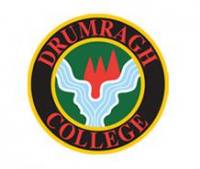 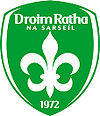 Drumragh Sarsfields GACGaelic start for boys & girls from Reception, Yr.1 and Yr.2 (3–6yrs) takes place on Saturday mornings at 10.30pm in Clanabogan Park. Children are asked to take £1.00 and a bottle of water with them. All abilities are welcome to join in the fun while getting some fresh air and exercise on a Saturday morning.Thought for the Week         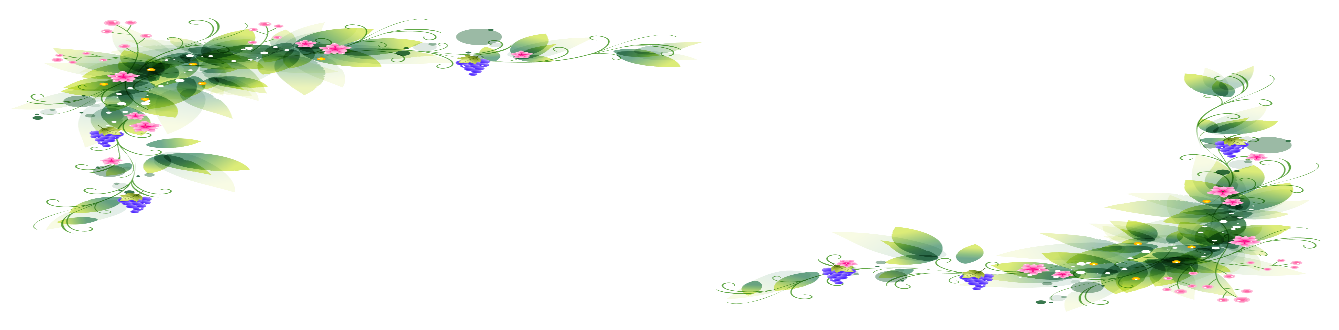                               Life is like a book.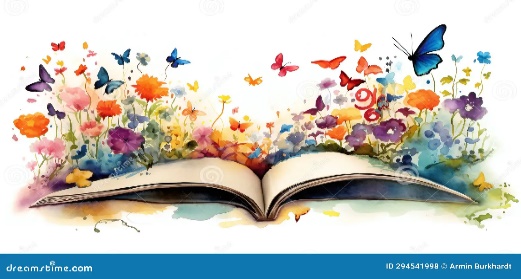                      Some chapters sad,                some happy and some exciting.               But if you never turn the page,      you will never know what the next chapter holds!! 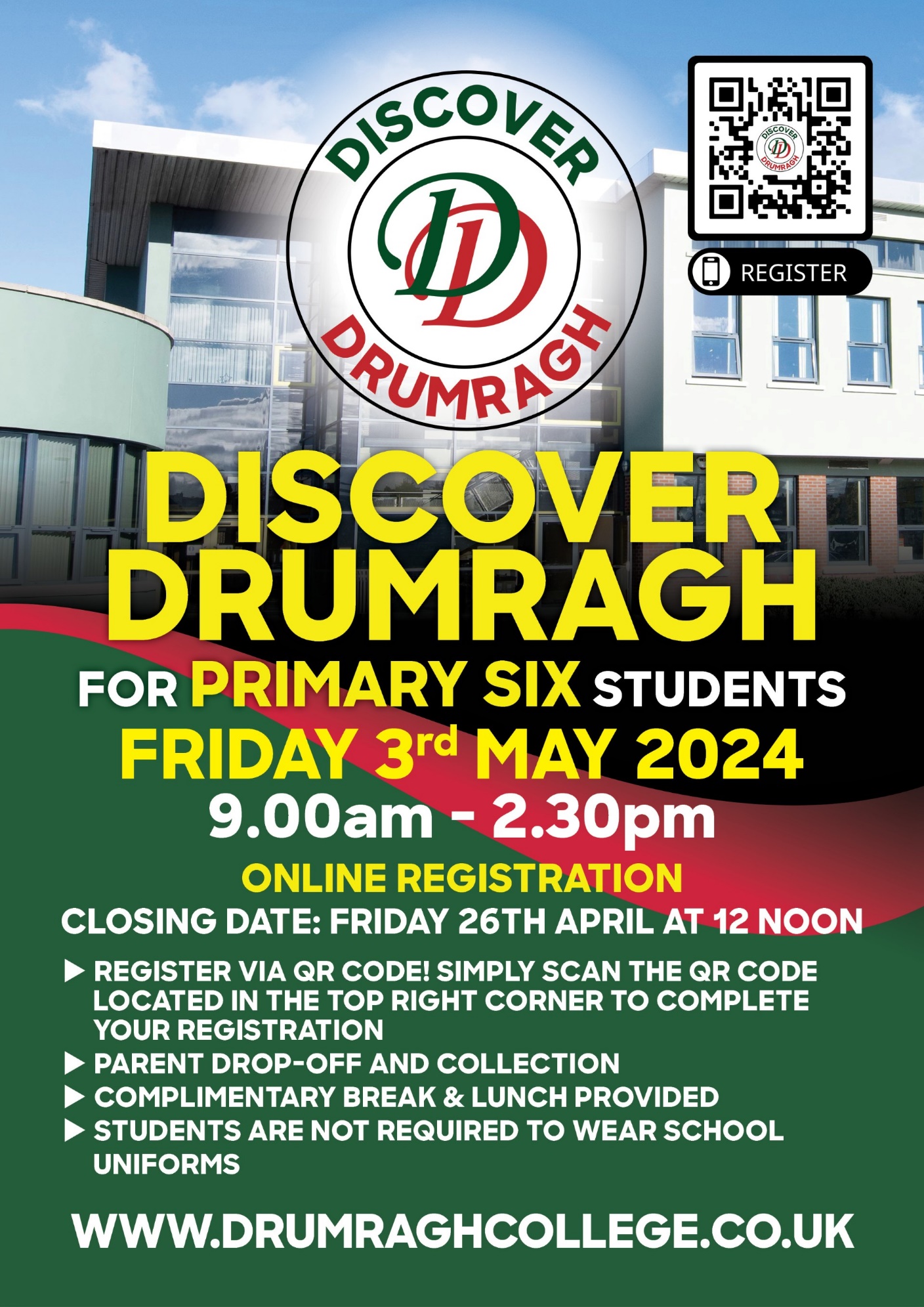 ClassNameReasonReceptionAurora Hamilton &Conan SharkeyFor being such lovely friends to everyone in ReceptionYr.1 NCJacob EcclesFor his fantastic phonics!Yr.1 MPAbigail AnthonyFor her super work on rhyme!Yr.2 EMLogan WoodheadFor his super attitude to his learning & tasks. He always gives 100%!Yr.2 FMG/NCNatasza PospiechFor her fantastic work ethic and presentation of work.Yr.3 SM &Yr.3 MCOur Feis ParticipantsFor being such superstars at this week’s Feis. We are so proud of you all!Yr.4 CMMAoife WoodheadFor her amazing detailed answers & use of proper nouns comprehension activitiesYr.4 BHReggie DonoghueFor super work on fractionsYr.5 DMCEireann-Rose McCroryFor her lovely presentation and always giving her bestYr.5 DMSOdhran McAfeeFor excellent work on the iPad during our Adobe Express workshopYr.6 SMGOrla McDermottFor always working so hard and making sure she completes all workYr.6 ZMDRiley SlatteryFor fantastic reading and good understandingYr.7 CKDara McCaffreyFor always working so hard & for being so helpfulYr.7 KMK/ACRebecca PritchardFor always giving 100% and being so positive